    CHANCE GRIDS(1)  Annual chance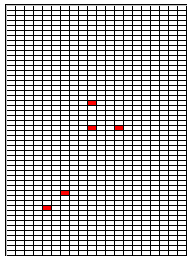       (2) Ten year chance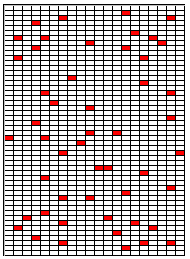 